      РЕШЕНИЕ            	                                КАРАР№  106                                         с.Поспелово                       «15» мая  2023 г.О внесении изменений в решение Совета Поспеловскогосельского поселения Елабужского муниципального района от 16.12.2022 года №85  «О бюджете Поспеловского сельского поселения Елабужского муниципального района Республики Татарстан на 2023 год и на плановый период 2024 и 2025 годов»      В соответствии с Положением «О бюджетном процессе в Поспеловском сельском поселении Елабужского муниципального района» и руководствуясь статьей 9 Бюджетного кодекса Российской Федерации, Совет Поспеловского сельского поселенияРЕШИЛ:Внести в Решение Совета Поспеловского сельского поселения от 16 декабря 2022 года №85 «О бюджете Поспеловского сельского поселения на 2023 год и на плановый период 2024 и 2025 годов» следующие изменения:в статье 1:в части 1в пункте 1 цифры «4 526,6» заменить цифрами «7 969,4»;в пункте 2 цифры «4 526,6» заменить цифрами «8 351,7»;в пункте 3 цифры «0,0» заменить цифрами «382,3».в части 3приложение 1 «Источники финансирования дефицита бюджета Поспеловского сельского поселения Елабужского муниципального района Республики Татарстан на 2023 год» изложить в новой редакции;в статье 3:приложение 2 «Прогнозируемые объемы доходов бюджета Поспеловского сельского поселения на 2023 год» изложить в новой редакции;в статье 4:в части 1приложение 3  «Ведомственная структура расходов бюджета Поселения на 2023 год» изложить в новой редакции;в части 2приложение 4 «Распределение бюджетных ассигнований бюджета Поселения по разделам, подразделам, целевым статьям (муниципальным программам и непрограммным направлениям деятельности), группам видов расходов классификации расходов бюджетов на 2023 год» изложить в новой редакции; в части 3приложение 5 «Распределение бюджетных ассигнований бюджета Поселения по целевым статьям (муниципальным программам и непрограммным направлениям деятельности), группам видов расходов, разделам, подразделам классификации расходов бюджетов на 2023 год» изложить в новой редакции; дополнить статьей 9 следующего содержания:«Учесть объемы субсидий, передаваемых бюджетам поселений из других бюджетов бюджетной системы Российской Федерации на 2023 год в сумме 2 020,0 тыс. рублей с распределением согласно приложению 7 к настоящему Решению»;дополнить приложением 7 «Субсидии, передаваемые бюджетам поселений из других бюджетов бюджетной системы Российской Федерации на 2023 год»;дополнить статьей 10 следующего содержания:«Утвердить объемы межбюджетных трансфертов, передаваемых из бюджета Поспеловского сельского поселения Елабужского муниципального района Республики Татарстан в бюджет Елабужского муниципального района Республики Татарстан  на 2023 год в сумме 19,0 тыс. рублей с распределением согласно приложению 8 к настоящему Решению»;дополнить приложением  8  «Межбюджетные трансферты, передаваемые из бюджета Поспеловского сельского поселения Елабужского муниципального района Республики Татарстан на 2023 год»;дополнить статьей 11 следующего содержания:«Учесть объемы межбюджетных трансфертов, передаваемых бюджетам поселений из бюджета Елабужского муниципального района Республики Татарстан на 2023 год в сумме 121,4 тыс. рублей с распределением согласно приложению 9 к настоящему Решению»;дополнить приложением 9 «Межбюджетные трансферты, передаваемые бюджетам поселений из бюджета Елабужского муниципального района Республики Татарстан на 2023 год»;статьи 9 – 12 считать статьями 12 – 15.Данное решение подлежит официальному опубликованию в средствах массовой информации.Председатель							     О.В. ХабибрахмановаСОВЕТ ПОСПЕЛОВСКОГО СЕЛЬСКОГО ПОСЕЛЕНИЯ ЕЛАБУЖСКОГО МУНИЦИПАЛЬНОГОРАЙОНАРЕСПУБЛИКИ ТАТАРСТАН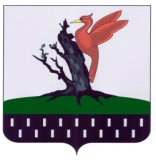 ТАТАРСТАН  РЕСПУБЛИКАСЫАЛАБУГАМУНИЦИПАЛЬ  РАЙОНЫ   ПОСПЕЛОВО АВЫЛЖИРЛЕГЕ СОВЕТ                                                                                                                           Приложение 1                                                                                                                           Приложение 1                                                                                                                           Приложение 1                                                                                                                           Приложение 1                                                                                                                           Приложение 1                                                                                                                           Приложение 1                                                                                                                           Приложение 1                                                                                                                           к решению Совета                                                                                                                           к решению Совета                                                                                                                           к решению Совета                                                                                                                           к решению Совета                                                                                                                           к решению Совета                                                                                                                           к решению Совета                                                                                                                           к решению Совета                                                                                                                           к решению Совета                                                                                                                           Поспеловского сельского поселения                                                                                                                           Поспеловского сельского поселения                                                                                                                           Поспеловского сельского поселения                                                                                                                           Поспеловского сельского поселения                                                                                                                           Поспеловского сельского поселения                                                                                                                           Поспеловского сельского поселения                                                                                                                           Поспеловского сельского поселения                                                                                                                           Поспеловского сельского поселения                                                                                                                           от «15 »мая_ 2023г. № 106                                                                                                                                     от «15 »мая_ 2023г. № 106                                                                                                                                     от «15 »мая_ 2023г. № 106                                                                                                                                     от «15 »мая_ 2023г. № 106                                                                                                                                     от «15 »мая_ 2023г. № 106                                                                                                                                     от «15 »мая_ 2023г. № 106                                                                                                                                     от «15 »мая_ 2023г. № 106                                                                                                                                     от «15 »мая_ 2023г. № 106          ИСТОЧНИКИ
финансирования дефицита бюджета 
Поспеловского  сельского поселения на 2023 годИСТОЧНИКИ
финансирования дефицита бюджета 
Поспеловского  сельского поселения на 2023 годИСТОЧНИКИ
финансирования дефицита бюджета 
Поспеловского  сельского поселения на 2023 годИСТОЧНИКИ
финансирования дефицита бюджета 
Поспеловского  сельского поселения на 2023 годИСТОЧНИКИ
финансирования дефицита бюджета 
Поспеловского  сельского поселения на 2023 годИСТОЧНИКИ
финансирования дефицита бюджета 
Поспеловского  сельского поселения на 2023 годИСТОЧНИКИ
финансирования дефицита бюджета 
Поспеловского  сельского поселения на 2023 год                                                                                                                                                 (тыс. рублей)                                                                                                                                                 (тыс. рублей)                                                                                                                                                 (тыс. рублей)                                                                                                                                                 (тыс. рублей)Код показателяКод показателяКод показателяКод показателяНаименование показателяСуммаСуммаКод показателяКод показателяКод показателяКод показателяНаименование показателяДействующая редакцияПредлагаемая редакция01 00 00 00 00 0000 00001 00 00 00 00 0000 00001 00 00 00 00 0000 00001 00 00 00 00 0000 000ИСТОЧНИКИ ВНУТРЕННЕГО ФИНАНСИРОВАНИЯ ДЕФИЦИТА БЮДЖЕТА0,0382,301 05 00 00 00 0000 00001 05 00 00 00 0000 00001 05 00 00 00 0000 00001 05 00 00 00 0000 000Изменение остатков средств на счетах по учету средств бюджета0,0382,3 01 05 00 00 00 0000 500 01 05 00 00 00 0000 500 01 05 00 00 00 0000 500 01 05 00 00 00 0000 500Увеличение остатков средств бюджета-4 526,6-7 969,4 01 05 02 00 00 0000 500 01 05 02 00 00 0000 500 01 05 02 00 00 0000 500 01 05 02 00 00 0000 500Увеличение прочих остатков бюджета -4 526,6-7 969,4 01 05 02 01 00 0000 510 01 05 02 01 00 0000 510 01 05 02 01 00 0000 510 01 05 02 01 00 0000 510Увеличение прочих остатков денежных средств бюджета -4 526,6-7 969,401 05 02 01 10 0000 51001 05 02 01 10 0000 51001 05 02 01 10 0000 51001 05 02 01 10 0000 510Увеличение прочих остатков денежных средств бюджета сельского поселения-4 526,6-7 969,401 05 00 00 00 0000 60001 05 00 00 00 0000 60001 05 00 00 00 0000 60001 05 00 00 00 0000 600Уменьшение остатков средств бюджета4 526,68 351,701 05 02 00 00 0000 60001 05 02 00 00 0000 60001 05 02 00 00 0000 60001 05 02 00 00 0000 600Уменьшение прочих остатков средств бюджета4 526,68 351,701 05 02 01 00 0000 61001 05 02 01 00 0000 61001 05 02 01 00 0000 61001 05 02 01 00 0000 610Уменьшение прочих остатков денежных средств бюджета4 526,68 351,701 05 02 01 10 0000 61001 05 02 01 10 0000 61001 05 02 01 10 0000 61001 05 02 01 10 0000 610Уменьшение прочих остатков денежных средств бюджета сельского поселения4 526,68 351,7                                                                                                                 Приложение 2                                                                                                                 к решению Совета                                                                                                                 к решению Совета                                                                                                                 Поспеловского сельского поселения                                                                                                                 Поспеловского сельского поселения                                                                                                                 от «15» мая  2023 г. № 106                                                                                                                 от «15» мая  2023 г. № 106Прогнозируемые объемы доходов      Прогнозируемые объемы доходов      Прогнозируемые объемы доходов      Прогнозируемые объемы доходов      бюджета Поспеловского сельского поселения на 2023 годбюджета Поспеловского сельского поселения на 2023 годбюджета Поспеловского сельского поселения на 2023 годбюджета Поспеловского сельского поселения на 2023 год(тыс. рублей)НаименованиеКод доходаСуммаСуммаНаименованиеКод доходаДействующая редакцияПредлагаемая редакцияНалоговые и неналоговые доходы 1 00 00000 00 0000 0004 244,05 545,4Налоги на прибыль, доходы 1 01 00000 00 0000 000540,0540,0Налог на доходы физических лиц 1 01 02000 01 0000 110540,0540,0Налоги на совокупный доход 1 05 00000 00 0000 0003,03,0Единый сельскохозяйственный налог 1 05 03000 01 0000 1103,03,0Налоги на имущество 1 06 00000 00 0000 0003 700,03 700,0Налог на имущество физических лиц 1 06 01000 00 0000 110600,0600,0Налог на имущество физических лиц, взимаемый по ставкам, применяемым к объектам налогообложения, расположенным в границах сельских поселений 1 06 01030 10 1000 110600,0600,0Земельный налог 1 06 06000 00 0000 1103 100,03 100,0Земельный налог с организаций, обладающих земельным участком, расположенным в границах сельских поселений 1 06 06033 10 1000 1102 100,02 100,0Земельный налог с физических лиц, обладающих земельным участком, расположенным в границах сельских поселений 1 06 06043 10 1000 1101 000,01 000,0Государственная пошлина 1 08 00000 00 0000 0001,01,0Государственная пошлина за совершение нотариальных действий должностными лицами органов местного самоуправления, уполномоченными в соответствии с законодательными актами РФ на совершение нотариальных действий 1 08 04020 01 0000 1101,01,0Неналоговые доходы 1 17 00000 00 0000 0000,01 301,4Средства самообложения граждан, зачисляемые в бюджеты сельских  поселений1 17 14030 10 0000 1500,01 301,4Безвозмездные поступления2 00 00000 00 0000 000282,62 424,0Безвозмездные поступления от других бюджетов бюджетной системы Российской Федерации2 02 00000 00 0000 000282,62 424,0Дотации бюджетам бюджетной системы Российской Федерации2 02 10000 00 0000 150156,2156,2Дотации на выравнивание бюджетной обеспеченности из бюджетов муниципальных районов, городских округов с внутригородским делением2 02 16001 00 0000 150156,2156,2Дотации бюджетам сельских поселений на выравнивание бюджетной обеспеченности из бюджетов муниципальных районов2 02 16001 10 0000 150156,2156,2Субсидии бюджетам бюджетной системы Российской Федерации2 02 20000 00 0000 1500,02 020,0Субсидии на реализацию мероприятий по комплексному развитию сельских территорий2 02 25576 10 0000 1500,02 020,0Субвенции бюджетам бюджетной системы Российской Федерации2 02 30000 00 0000 150126,4126,4Субвенции бюджетам на осуществление первичного воинского учета органами местного самоуправления поселений, муниципальных и городских округов2 02 35118 10 0000 150126,4126,4Иные межбюджетные трансферты2 02 40000 00 0000 1500,0121,4Прочие межбюджетные трансферты, передаваемые бюджетам сельских  поселений2 02 49999 10 0000 1500,0121,4Всего доходов4 526,67 969,4                                                                                                                Приложение 3                                                                                                                Приложение 3                                                                                                                Приложение 3                                                                                                                Приложение 3                                                                                                                Приложение 3                                                                                                                Приложение 3                                                                                                                Приложение 3                                                                                                                Приложение 3                                                                                                                к решению Совета                                                                                                                 к решению Совета                                                                                                                 к решению Совета                                                                                                                 к решению Совета                                                                                                                 к решению Совета                                                                                                                 к решению Совета                                                                                                                 к решению Совета                                                                                                                 к решению Совета                                                                                                                 к решению Совета                                                                                                                 Поспеловского сельского поселения                                                                                                                Поспеловского сельского поселения                                                                                                                Поспеловского сельского поселения                                                                                                                Поспеловского сельского поселения                                                                                                                Поспеловского сельского поселения                                                                                                                Поспеловского сельского поселения                                                                                                                Поспеловского сельского поселения                                                                                                                Поспеловского сельского поселения                                                                                                                Поспеловского сельского поселения                                                                                                                от «15 » мая  2023г. № 106                                                                                                                от «15 » мая  2023г. № 106                                                                                                                от «15 » мая  2023г. № 106                                                                                                                от «15 » мая  2023г. № 106                                                                                                                от «15 » мая  2023г. № 106                                                                                                                от «15 » мая  2023г. № 106                                                                                                                от «15 » мая  2023г. № 106                                                                                                                от «15 » мая  2023г. № 106                                                                                                                от «15 » мая  2023г. № 106Ведомственная структура расходовВедомственная структура расходовВедомственная структура расходовВедомственная структура расходовВедомственная структура расходовВедомственная структура расходовВедомственная структура расходовВедомственная структура расходовВедомственная структура расходовбюджета Поспеловского сельского поселениябюджета Поспеловского сельского поселениябюджета Поспеловского сельского поселениябюджета Поспеловского сельского поселениябюджета Поспеловского сельского поселениябюджета Поспеловского сельского поселениябюджета Поспеловского сельского поселениябюджета Поспеловского сельского поселениябюджета Поспеловского сельского поселенияна 2023 годна 2023 годна 2023 годна 2023 годна 2023 годна 2023 годна 2023 годна 2023 годна 2023 год                                                                                                                                                     (тыс.рублей)                                                                                                                                                     (тыс.рублей)                                                                                                                                                     (тыс.рублей)                                                                                                                                                     (тыс.рублей)                                                                                                                                                     (тыс.рублей)                                                                                                                                                     (тыс.рублей)                                                                                                                                                     (тыс.рублей)                                                                                                                                                     (тыс.рублей)                                                                                                                                                     (тыс.рублей)НаименованиеВед-воРзПРЦСРВРСуммаСуммаСуммаСуммаНаименованиеВед-воРзПРЦСРВРДействующая редакцияПредлагаемая редакцияПредлагаемая редакцияПредлагаемая редакцияСовет Поспеловского селького поселения Елабужского муниципального района Республики Татарстан854473,8552,7552,7552,7ОБЩЕГОСУДАРСТВЕННЫЕ ВОПРОСЫ85401473,8552,7552,7552,7Функционирование высшего должностного лица субъекта Российской Федерации и муниципального образования 8540102473,8552,7552,7552,7Непрограммные направления расходов854010299 0 00 0000 0473,8552,7552,7552,7Глава муниципального образования854010299 0 00 0203 0473,8552,7552,7552,7Расходы на выплаты персоналу в целях обес-печения выполнения функций государствен-ными (муниципальными) органами, казенными учреждениями, органами управления государ-ственными внебюджетными фондами 854010299 0 00 0203 0100473,8552,7552,7552,7Исполнительный комитет Поспеловского селького поселения Елабужского муниципального района Республики Татарстан8694 052,87 799,07 799,07 799,0ОБЩЕГОСУДАРСТВЕННЫЕ ВОПРОСЫ86901639,1925,2925,2925,2Функционирование Правительства Российской Федерации, высших исполнительных органов государственной власти субъектов Российской Федерации, местных администраций8690104561,8800,5800,5800,5Непрограммные направления расходов869010499 0 00 0000 0561,8800,5800,5800,5Центральный аппарат869010499 0 00 0204 0561,8800,5800,5800,5Расходы на выплаты персоналу в целях обес-печения выполнения функций государствен-ными (муниципальными) органами, казенными учреждениями, органами управления государ-ственными внебюджетными фондами 869010499 0 00 0204 0100341,3341,3341,3341,3Закупка товаров, работ и услуг для обеспечения государственных (муниципальных) нужд869010499 0 00 0204 0200220,2451,1451,1451,1Иные бюджетные ассигнования869010499 0 00 0204 08000,38,18,18,1Другие общегосударственные вопросы869011377,3124,7124,7124,7Муниципальная программа "Развитие субъектов малого и среднего предпринимательства муниципального образования"869011301 0 00 0000 01,01,01,01,0Мероприятия по программе развитие субъектов малого и среднего предпринимательства869011301 0 00 0064 11,01,01,01,0Закупка товаров, работ и услуг для обеспечения государственных (муниципальных) нужд869011301 0 00 0064 12001,01,01,01,0Непрограммные направления расходов869011399 0 00 0000 076,3123,7123,7123,7Уплата налога на имущество организаций и земельного налога869011399 0 00 0295 071,399,799,799,7Иные бюджетные ассигнования869011399 0 00 0295 080071,399,799,799,7Межбюджетные трансферты, передаваемые бюджетам муниципальных образований на осуществление части полномочий по решению вопросов местного значения в соответствии с заключенными соглашениями869011399 0 00 2560 00,019,019,019,0Межбюджетные трансферты869011399 0 00 2560 05000,019,019,019,0Диспансеризация муниципальных служащих869011399 0 00 9708 05,05,05,05,0Закупка товаров, работ и услуг для обеспечения государственных (муниципальных) нужд869011399 0 00 9708 02005,05,05,05,0НАЦИОНАЛЬНАЯ ОБОРОНА86902126,4126,4126,4126,4Мобилизационная и вневойсковая подготовка8690203126,4126,4126,4126,4Непрограммные направления расходов869020399 0 00 0000 0126,4126,4126,4126,4Осуществление первичного воинского учета органами местного самоуправления поселений, муниципальных и городских округов869020399 0 00 5118 0126,4126,4126,4126,4Расходы на выплаты персоналу в целях обес-печения выполнения функций государствен-ными (муниципальными) органами, казенными учреждениями, органами управления государ-ственными внебюджетными фондами 869020399 0 00 5118 0100115,7115,7115,7115,7Закупка товаров, работ и услуг для обеспечения государственных (муниципальных) нужд869020399 0 00 5118 020010,710,710,710,7НАЦИОНАЛЬНАЯ БЕЗОПАСНОСТЬ И ПРАВООХРАНИТЕЛЬНАЯ ДЕЯТЕЛЬНОСТЬ869030,042,542,542,5Гражданская оборона86903090,042,542,542,5Государственная программа «Защита населения и территорий от чрезвычайных ситуаций, обеспечение пожарной безопасности и безопасности людей на водных объектах в Республике Татарстан»869030907 0 00 0000 00,042,542,542,5Подготовка населения и организаций к действиям в чрезвычайной ситуации в мирное и военное время869030907 3 01 2292 00,042,542,542,5Закупка товаров, работ и услуг для обеспечения государственных (муниципальных) нужд869030907 3 01 2292 02000,042,542,542,5НАЦИОНАЛЬНАЯ ЭКОНОМИКА86904222,71 341,61 341,61 341,6Дорожное хозяйство8690409210,71 329,61 329,61 329,6Программа комплексного развития транспортной инфраструктуры на территории муниципального образования8690409Б2 0 00 0000 040,020,020,020,0Строительство и содержание автомобильных дорог и инженерных сооружений на них в границах городских округов и поселений в рамках благоустройства8690409Б2 0 00 7802 040,020,020,020,0Закупка товаров, работ и услуг для обеспечения государственных (муниципальных) нужд8690409Б2 0 00 7802 020040,020,020,020,0Непрограммные направления расходов869040999 0 00 0000 0170,71 309,61 309,61 309,6Строительство и содержание автомобильных дорог и инженерных сооружений на них в границах городских округов и поселений в рамках благоустройства869040999 0 00 7802 0170,71 309,61 309,61 309,6Закупка товаров, работ и услуг для обеспечения государственных (муниципальных) нужд869040999 0 00 7802 0200170,71 309,61 309,61 309,6Другие вопросы в области национальной экономики869041212,012,012,012,0Муниципальная программа по использованию и охране земель на территории поселения869041202 0 00 0000 012,012,012,012,0Мероприятия по землеустройству и землепользованию869041202 0 00 7344 012,012,012,012,0Закупка товаров, работ и услуг для обеспечения государственных (муниципальных) нужд869041202 0 00 7344 020012,012,012,012,0ЖИЛИЩНО-КОММУНАЛЬНОЕ ХОЗЯЙСТВО86905732,63 031,33 031,33 031,3Коммунальное хозяйство86905020,0161,1161,1161,1Непрограммные направления расходов869050299 0 00 0000 00,0161,1161,1161,1Мероприятия в области коммунального хозяйства869050299 0 00 7505 00,0161,1161,1161,1Закупка товаров, работ и услуг для государст-венных (муниципальных) нужд869050299 0 00 7505 02000,0161,1161,1161,1Благоустройство8690503732,62 870,22 870,22 870,2Государственная программа «Развитие сельского хозяйства и регулирование рынков сельскохозяйственной продукции, сырья и продовольствия в Республике Татарстан»869050314 0 00 0000 00,02 020,02 020,02 020,0Подпрограмма «Устойчивое развитие сельских территорий»869050314 7 00 0000 00,02 020,02 020,02 020,0Основное мероприятие «Реализация мероприятий по благоустройству сельских территорий»869050314 7 04 0000 00,02 020,02 020,02 020,0Софинансируемые расходы на реализацию мероприятий по комплексному развитию сельских территорий869050314 7 04 L576 00,02 000,02 000,02 000,0Закупка товаров, работ и услуг для обеспечения государственных (муниципальных) нужд869050314 7 04 L576 02000,02 000,02 000,02 000,0Софинансируемые расходы на реализацию мероприятий по комплексному развитию сельских территорий869050314 7 04 L576 10,020,020,020,0Закупка товаров, работ и услуг для обеспечения государственных (муниципальных) нужд869050314 7 04 L576 12000,020,020,020,0Муниципальная программа по содержанию  мест захоронений8690503Б1 0 00 0000 026,492,492,492,4Содержание кладбищ8690503Б1 0 00 7804 026,492,492,492,4Закупка товаров, работ и услуг для обеспечения государственных (муниципальных) нужд 8690503Б1 0 00 7804 020026,492,492,492,4Непрограммные направления расходов869050399 0 00 0000 0706,2757,8757,8757,8Уличное освещение869050399 0 00 7801 0634,6604,6604,6604,6Закупка товаров, работ и услуг для обеспечения государственных (муниципальных) нужд869050399 0 00 7801 0200634,6604,6604,6604,6Озеленение869050399 0 00 7803 017,60,00,00,0Закупка товаров, работ и услуг для обеспечения государственных (муниципальных) нужд869050399 0 00 7803 020017,60,00,00,0Прочие мероприятия по благоустройству городских округов и поселений869050399 0 00 7805 054,0153,2153,2153,2Закупка товаров, работ и услуг для обеспечения государственных (муниципальных) нужд869050399 0 00 7805 020054,0153,2153,2153,2МЕЖБЮДЖЕТНЫЕ ТРАНСФЕРТЫ ОБЩЕГО ХАРАКТЕРА БЮДЖЕТАМ СУБЪЕКТОВ РОССИЙСКОЙ ФЕДЕРАЦИИ И МУНИЦИПАЛЬНЫХ  ОБРАЗОВАНИЙ869142 332,02 332,02 332,02 332,0Прочие межбюджетные трансферты общего характера86914032 332,02 332,02 332,02 332,0Непрограммные направления расходов869140399 0 00 0000 02 332,02 332,02 332,02 332,0Субсидии бюджету субъекта Российской Федерации из местных бюджетов для формирования регионального фонда финансовой поддержки поселений ("отрицательные" трансферты)869140399 0 00 2086 0145,2145,2145,2145,2Межбюджетные трансферты869140399 0 00 2086 0500145,2145,2145,2145,2Межбюджетные трансферты, передаваемые бюджетам муниципальных образований на осуществление части полномочий по решению вопросов местного значения в соответствии с заключенными соглашениями869140399 0 00 2560 02 186,82 186,82 186,82 186,8Межбюджетные трансферты869140399 0 00 2560 05002 186,82 186,82 186,82 186,8ВСЕГО РАСХОДОВ4 526,68 351,78 351,78 351,7                                                                                                                     Приложение 4                                                                                                                     к решению Совета                                                                                                                      Поспеловского сельского поселения                                                                                                                     Поспеловского сельского поселения                                                                                                                     от «15 » мая  2023г. № 106                                                                                                                     от «15 » мая  2023г. № 106РаспределениеРаспределениебюджетных ассигнований бюджета Поспеловского сельского поселениябюджетных ассигнований бюджета Поспеловского сельского поселенияпо разделам и подразделам, целевым статьям (муниципальным программам ипо разделам и подразделам, целевым статьям (муниципальным программам ии непрограммным направлениям деятельности), группам видов расходови непрограммным направлениям деятельности), группам видов расходовклассификации расходов бюджетов на 2023 годклассификации расходов бюджетов на 2023 год                                                                                                                                             (тыс.рублей)                                                                                                                                             (тыс.рублей)НаименованиеРзПРЦСРВРСуммаСуммаНаименованиеРзПРЦСРВРДействующая редакцияПредлагаемая редакцияОБЩЕГОСУДАРСТВЕННЫЕ ВОПРОСЫ011 112,91 477,9Функционирование высшего должностного лица субъекта Российской Федерации и муниципального образования 0102473,8552,7Непрограммные направления расходов010299 0 00 0000 0473,8552,7Глава муниципального образования010299 0 00 0203 0473,8552,7Расходы на выплаты персоналу в целях обес-печения выполнения функций государствен-ными (муниципальными) органами, казенными учреждениями, органами управления государ-ственными внебюджетными фондами 010299 0 00 0203 0100473,8552,7Функционирование Правительства Российской Федерации, высших исполнительных органов государственной власти субъектов Российской Федерации, местных администраций0104561,8800,5Непрограммные направления расходов010499 0 00 0000 0561,8800,5Центральный аппарат010499 0 00 0204 0561,8800,5Расходы на выплаты персоналу в целях обес-печения выполнения функций государствен-ными (муниципальными) органами, казенными учреждениями, органами управления государ-ственными внебюджетными фондами 010499 0 00 0204 0100341,3341,3Закупка товаров, работ и услуг для обеспечения государственных (муниципальных) нужд010499 0 00 0204 0200220,2451,1Иные бюджетные ассигнования010499 0 00 0204 08000,38,1Другие общегосударственные вопросы011377,3124,7Муниципальная программа "Развитие субъектов малого и среднего предпринимательства муниципального образования"011301 0 00 0000 01,01,0Мероприятия по программе развитие субъектов малого и среднего предпринимательства011301 0 00 0064 11,01,0Закупка товаров, работ и услуг для обеспечения государственных (муниципальных) нужд011301 0 00 0064 12001,01,0Непрограммные направления расходов011399 0 00 0000 076,3123,7Уплата налога на имущество организаций и земельного налога011399 0 00 0295 071,399,7Иные бюджетные ассигнования011399 0 00 0295 080071,399,7Межбюджетные трансферты, передаваемые бюджетам муниципальных образований на осуществление части полномочий по решению вопросов местного значения в соответствии с заключенными соглашениями011399 0 00 2560 00,019,0Межбюджетные трансферты011399 0 00 2560 05000,019,0Диспансеризация муниципальных служащих011399 0 00 9708 05,05,0Закупка товаров, работ и услуг для обеспечения государственных (муниципальных) нужд011399 0 00 9708 02005,05,0НАЦИОНАЛЬНАЯ ОБОРОНА02126,4126,4Мобилизационная и вневойсковая подготовка0203126,4126,4Непрограммные направления расходов020399 0 00 0000 0126,4126,4Осуществление первичного воинского учета органами местного самоуправления поселений, муниципальных и городских округов020399 0 00 5118 0126,4126,4Расходы на выплаты персоналу в целях обес-печения выполнения функций государствен-ными (муниципальными) органами, казенными учреждениями, органами управления государ-ственными внебюджетными фондами 020399 0 00 5118 0100115,7115,7Закупка товаров, работ и услуг для обеспечения государственных (муниципальных) нужд020399 0 00 5118 020010,710,7НАЦИОНАЛЬНАЯ БЕЗОПАСНОСТЬ И ПРАВООХРАНИТЕЛЬНАЯ ДЕЯТЕЛЬНОСТЬ030,042,5Гражданская оборона03090,042,5Государственная программа «Защита населения и территорий от чрезвычайных ситуаций, обеспечение пожарной безопасности и безопасности людей на водных объектах в Республике Татарстан»030907 0 00 0000 00,042,5Подготовка населения и организаций к действиям в чрезвычайной ситуации в мирное и военное время030907 3 01 2292 00,042,5Закупка товаров, работ и услуг для обеспечения государственных (муниципальных) нужд030907 3 01 2292 02000,042,5НАЦИОНАЛЬНАЯ ЭКОНОМИКА04222,71 341,6Дорожное хозяйство0409210,71 329,6Программа комплексного развития транспортной инфраструктуры на территории муниципального образования0409Б2 0 00 0000 040,020,0Строительство и содержание автомобильных дорог и инженерных сооружений на них в границах городских округов и поселений в рамках благоустройства0409Б2 0 00 7802 040,020,0Закупка товаров, работ и услуг для обеспечения государственных (муниципальных) нужд0409Б2 0 00 7802 020040,020,0Непрограммные направления расходов040999 0 00 0000 0170,71 309,6Строительство и содержание автомобильных дорог и инженерных сооружений на них в границах городских округов и поселений в рамках благоустройства040999 0 00 7802 0170,71 309,6Закупка товаров, работ и услуг для обеспечения государственных (муниципальных) нужд040999 0 00 7802 0200170,71 309,6Другие вопросы в области национальной экономики041212,012,0Муниципальная программа по использованию и охране земель на территории поселения041202 0 00 0000 012,012,0Мероприятия по землеустройству и землепользованию041202 0 00 7344 012,012,0Закупка товаров, работ и услуг для обеспечения государственных (муниципальных) нужд041202 0 00 7344 020012,012,0ЖИЛИЩНО-КОММУНАЛЬНОЕ ХОЗЯЙСТВО05732,63 031,3Коммунальное хозяйство05020,0161,1Непрограммные направления расходов050299 0 00 0000 00,0161,1Мероприятия в области коммунального хозяйства050299 0 00 7505 00,0161,1Закупка товаров, работ и услуг для государст-венных (муниципальных) нужд050299 0 00 7505 02000,0161,1Благоустройство0503732,62 870,2Государственная программа «Развитие сельского хозяйства и регулирование рынков сельскохозяйственной продукции, сырья и продовольствия в Республике Татарстан»050314 0 00 0000 00,02 020,0Подпрограмма «Устойчивое развитие сельских территорий»050314 7 00 0000 00,02 020,0Основное мероприятие «Реализация мероприятий по благоустройству сельских территорий»050314 7 04 0000 00,02 020,0Софинансируемые расходы на реализацию мероприятий по комплексному развитию сельских территорий050314 7 04 L576 00,02 000,0Закупка товаров, работ и услуг для обеспечения государственных (муниципальных) нужд050314 7 04 L576 02000,02 000,0Софинансируемые расходы на реализацию мероприятий по комплексному развитию сельских территорий050314 7 04 L576 10,020,0Закупка товаров, работ и услуг для обеспечения государственных (муниципальных) нужд050314 7 04 L576 12000,020,0Муниципальная программа по содержанию  мест захоронений0503Б1 0 00 0000 026,492,4Содержание кладбищ0503Б1 0 00 7804 026,492,4Закупка товаров, работ и услуг для обеспечения государственных (муниципальных) нужд 0503Б1 0 00 7804 020026,492,4Непрограммные направления расходов050399 0 00 0000 0706,2757,8Уличное освещение050399 0 00 7801 0634,6604,6Закупка товаров, работ и услуг для обеспечения государственных (муниципальных) нужд050399 0 00 7801 0200634,6604,6Озеленение050399 0 00 7803 017,60,0Закупка товаров, работ и услуг для обеспечения государственных (муниципальных) нужд050399 0 00 7803 020017,60,0Прочие мероприятия по благоустройству городских округов и поселений050399 0 00 7805 054,0153,2Закупка товаров, работ и услуг для обеспечения государственных (муниципальных) нужд050399 0 00 7805 020054,0153,2МЕЖБЮДЖЕТНЫЕ ТРАНСФЕРТЫ ОБЩЕГО ХАРАКТЕРА БЮДЖЕТАМ СУБЪЕКТОВ РОССИЙСКОЙ ФЕДЕРАЦИИ И МУНИЦИПАЛЬНЫХ  ОБРАЗОВАНИЙ142 332,02 332,0Прочие межбюджетные трансферты общего характера14032 332,02 332,0Непрограммные направления расходов140399 0 00 0000 02 332,02 332,0Субсидии бюджету субъекта Российской Федерации из местных бюджетов для формирования регионального фонда финансовой поддержки поселений ("отрицательные" трансферты)140399 0 00 2086 0145,2145,2Межбюджетные трансферты140399 0 00 2086 0500145,2145,2Межбюджетные трансферты, передаваемые бюджетам муниципальных образований на осуществление части полномочий по решению вопросов местного значения в соответствии с заключенными соглашениями140399 0 00 2560 02 186,82 186,8Межбюджетные трансферты140399 0 00 2560 05002 186,82 186,8ВСЕГО РАСХОДОВ4 526,68 351,7                                                                                                  Приложение 5                                                                                                  к решению Совета                                                                                                   к решению Совета                                                                                                   Поспеловского сельского поселения                                                                                                  Поспеловского сельского поселения                                                                                                  от «15 » мая_ 2023г. №106                                                                                                  от «15 » мая_ 2023г. №106                            Распределение бюджетных ассигнований бюджета Поспеловского                            Распределение бюджетных ассигнований бюджета Поспеловского                            Распределение бюджетных ассигнований бюджета Поспеловского                            Распределение бюджетных ассигнований бюджета Поспеловского                            Распределение бюджетных ассигнований бюджета Поспеловского                            Распределение бюджетных ассигнований бюджета Поспеловского                            Распределение бюджетных ассигнований бюджета Поспеловского                    сельского поселения по целевым статьям (муниципальным программам                     сельского поселения по целевым статьям (муниципальным программам                     сельского поселения по целевым статьям (муниципальным программам                     сельского поселения по целевым статьям (муниципальным программам                     сельского поселения по целевым статьям (муниципальным программам                     сельского поселения по целевым статьям (муниципальным программам                     сельского поселения по целевым статьям (муниципальным программам                                         и непрограммным направлениям деятельности),                                        и непрограммным направлениям деятельности),                                        и непрограммным направлениям деятельности),                                        и непрограммным направлениям деятельности),                                        и непрограммным направлениям деятельности),                                        и непрограммным направлениям деятельности),                                        и непрограммным направлениям деятельности),                                        группам видов расходов, разделам, подразделам                                        группам видов расходов, разделам, подразделам                                        группам видов расходов, разделам, подразделам                                        группам видов расходов, разделам, подразделам                                        группам видов расходов, разделам, подразделам                                        группам видов расходов, разделам, подразделам                                        группам видов расходов, разделам, подразделам                                                   классификации расходов бюджетов                                                   классификации расходов бюджетов                                                   классификации расходов бюджетов                                                   классификации расходов бюджетов                                                   классификации расходов бюджетов                                                   классификации расходов бюджетов                                                   классификации расходов бюджетов                                                                        на 2023 год                                                                         на 2023 год                                                                         на 2023 год                                                                         на 2023 год                                                                         на 2023 год                                                                         на 2023 год                                                                         на 2023 год                                                                                                                                      (тыс.рублей)                                                                                                                                     (тыс.рублей)                                                                                                                                     (тыс.рублей)                                                                                                                                     (тыс.рублей)                                                                                                                                     (тыс.рублей)                                                                                                                                     (тыс.рублей)                                                                                                                                     (тыс.рублей)НаименованиеЦСРВРРзПРСуммаСуммаНаименованиеЦСРВРРзПРДействующая редакция Предлагаемая редакцияМуниципальная программа "Развитие субъектов малого и среднего предпринимательства муниципального образования"01 0 00 0000 01,01,0Мероприятия по программе развитие субъектов малого и среднего предпринимательства01 0 00 0064 11,01,0Закупка товаров, работ и услуг для обеспечения государственных (муниципальных) нужд01 0 00 0064 12001,01,0ОБЩЕГОСУДАРСТВЕННЫЕ ВОПРОСЫ01 0 00 0064 120001001,01,0Другие общегосударственные вопросы01 0 00 0064 120001131,01,0Муниципальная программа по использованию и охране земель на территории поселения02 0 00 0000 012,012,0Мероприятия по землеустройству и землепользованию02 0 00 7344 012,012,0Закупка товаров, работ и услуг для обеспечения государственных (муниципальных) нужд02 0 00 7344 020012,012,0НАЦИОНАЛЬНАЯ ЭКОНОМИКА02 0 00 7344 0200040012,012,0Другие вопросы в области национальной экономики02 0 00 7344 0200041212,012,0Государственная программа «Защита населения и территорий от чрезвычайных ситуаций, обеспечение пожарной безопасности и безопасности людей на водных объектах в Республике Татарстан»07 0 00 0000 00,042,5Подготовка населения и организаций к действиям в чрезвычайной ситуации в мирное и военное время07 3 01 2292 00,042,5Закупка товаров, работ и услуг для обеспечения государственных (муниципальных) нужд07 3 01 2292 02000,042,5НАЦИОНАЛЬНАЯ БЕЗОПАСНОСТЬ И ПРАВООХРАНИТЕЛЬНАЯ ДЕЯТЕЛЬНОСТЬ07 3 01 2292 020003000,042,5Гражданская оборона07 3 01 2292 020003090,042,5Подпрограмма «Устойчивое развитие сельских территорий»14 7 00 0000 00,02 020,0Основное мероприятие «Реализация мероприятий по благоустройству сельских территорий»14 7 04 0000 00,02 020,0Софинансируемые расходы на реализацию мероприятий по комплексному развитию сельских территорий14 7 04 L576 00,02 000,0Закупка товаров, работ и услуг для обеспечения государственных (муниципальных) нужд14 7 04 L576 02000,02 000,0ЖИЛИЩНО-КОММУНАЛЬНОЕ ХОЗЯЙСТВО14 7 04 L576 020005000,02 000,0Благоустройство14 7 04 L576 020005030,02 000,0Софинансируемые расходы на реализацию мероприятий по комплексному развитию сельских территорий14 7 04 L576 10,020,0Закупка товаров, работ и услуг для обеспечения государственных (муниципальных) нужд14 7 04 L576 12000,020,0ЖИЛИЩНО-КОММУНАЛЬНОЕ ХОЗЯЙСТВО14 7 04 L576 120005000,020,0Благоустройство14 7 04 L576 120005030,020,0Муниципальная программа по содержанию мест захороненийБ1 0 00 0000 026,492,4Содержание кладбищБ1 0 00 7804 026,492,4Закупка товаров, работ и услуг для обеспечения государственных (муниципальных) нуждБ1 0 00 7804 020026,492,4ЖИЛИЩНО-КОММУНАЛЬНОЕ ХОЗЯЙСТВОБ1 0 00 7804 0200050026,492,4БлагоустройствоБ1 0 00 7804 0200050326,492,4Мероприятия по благоустройствуБ2 0 00 0000 040,020,0Программа комплексного развития транспортной инфраструктуры на территории муниципального образованияБ2 0 00 0000 040,020,0Строительство и содержание автомобильных дорог и инженерных сооружений на них в границах городских округов и поселений в рамках благоустройстваБ2 0 00 7802 040,020,0Закупка товаров, работ и услуг для обеспечения государственных (муниципальных) нуждБ2 0 00 7802 020040,020,0НАЦИОНАЛЬНАЯ ЭКОНОМИКАБ2 0 00 7802 0200040040,020,0Дорожное хозяйствоБ2 0 00 7802 0200040940,020,0Непрограммные направления расходов99 0 00 0000 04 447,26 163,8Глава муниципального образования99 0 00 0203 0473,8552,7Расходы на выплаты персоналу в целях обес-печения выполнения функций государствен-ными (муниципальными) органами, казенными учреждениями, органами управления государ-ственными внебюджетными фондами 99 0 00 0203 0100473,8552,7ОБЩЕГОСУДАРСТВЕННЫЕ ВОПРОСЫ99 0 00 0203 01000100473,8552,7Функционирование высшего должностного лица субъекта Российской Федерации и муниципального образования 99 0 00 0203 01000102473,8552,7Центральный аппарат99 0 00 0204 0561,8800,5Расходы на выплаты персоналу в целях обес-печения выполнения функций государствен-ными (муниципальными) органами, казенными учреждениями, органами управления государ-ственными внебюджетными фондами 99 0 00 0204 0100341,3341,3ОБЩЕГОСУДАРСТВЕННЫЕ ВОПРОСЫ99 0 00 0204 01000100341,3341,3Функционирование Правительства Российской Федерации, высших исполнительных органов государственной власти субъектов Российской Федерации, местных администраций99 0 00 0204 01000104341,3341,3Закупка товаров, работ и услуг для обеспечения государственных (муниципальных) нужд99 0 00 0204 0200220,2451,1ОБЩЕГОСУДАРСТВЕННЫЕ ВОПРОСЫ99 0 00 0204 02000100220,2451,1Функционирование Правительства Российской Федерации, высших исполнительных органов государственной власти субъектов Российской Федерации, местных администраций99 0 00 0204 02000104220,2451,1Иные бюджетные ассигнования99 0 00 0204 08000,38,1ОБЩЕГОСУДАРСТВЕННЫЕ ВОПРОСЫ99 0 00 0204 080001000,38,1Функционирование Правительства Российской Федерации, высших исполнительных органов государственной власти субъектов Российской Федерации, местных администраций99 0 00 0204 080001040,38,1Уплата налога на имущество организаций и земельного налога99 0 00 0295 071,399,7Иные бюджетные ассигнования99 0 00 0295 080071,399,7ОБЩЕГОСУДАРСТВЕННЫЕ ВОПРОСЫ99 0 00 0295 0800010071,399,7Другие общегосударственные вопросы99 0 00 0295 0800011371,399,7Субсидии бюджету субъекта Российской Федерации из местных бюджетов для формирования регионального фонда финансовой поддержки поселений ("отрицательные" трансферты)99 0 00 2086 0145,2145,2Межбюджетные трансферты99 0 00 2086 0500145,2145,2МЕЖБЮДЖЕТНЫЕ ТРАНСФЕРТЫ ОБЩЕГО ХАРАКТЕРА БЮДЖЕТАМ СУБЪЕКТОВ РОССИЙСКОЙ ФЕДЕРАЦИИ И МУНИЦИПАЛЬНЫХ  ОБРАЗОВАНИЙ99 0 00 2086 05001400145,2145,2Прочие межбюджетные трансферты общего характера99 0 00 2086 05001403145,2145,2Межбюджетные трансферты, передаваемые бюджетам муниципальных образований на осуществление части полномочий по решению вопросов местного значения в соответствии с заключенными соглашениями99 0 00 2560 02 186,82 205,8Межбюджетные трансферты99 0 00 2560 05002 186,82 205,8ОБЩЕГОСУДАРСТВЕННЫЕ ВОПРОСЫ99 0 00 2560 050001000,019,0Другие общегосударственные вопросы99 0 00 2560 050001130,019,0МЕЖБЮДЖЕТНЫЕ ТРАНСФЕРТЫ ОБЩЕГО ХАРАКТЕРА БЮДЖЕТАМ СУБЪЕКТОВ РОССИЙСКОЙ ФЕДЕРАЦИИ И МУНИЦИПАЛЬНЫХ  ОБРАЗОВАНИЙ99 0 00 2560 050014002 186,82 186,8Прочие межбюджетные трансферты общего характера99 0 00 2560 050014032 186,82 186,8Осуществление первичного воинского учета органами местного самоуправления поселений, муниципальных и городских округов99 0 00 5118 0126,4126,4Расходы на выплаты персоналу в целях обес-печения выполнения функций государствен-ными (муниципальными) органами, казенными учреждениями, органами управления государ-ственными внебюджетными фондами 99 0 00 5118 0100115,7115,7НАЦИОНАЛЬНАЯ ОБОРОНА99 0 00 5118 01000200115,7115,7Мобилизационная и вневойсковая подготовка99 0 00 5118 01000203115,7115,7Закупка товаров, работ и услуг для обеспечения государственных (муниципальных) нужд99 0 00 5118 020010,710,7НАЦИОНАЛЬНАЯ ОБОРОНА99 0 00 5118 0200020010,710,7Мобилизационная и вневойсковая подготовка99 0 00 5118 0200020310,710,7Мероприятия в области коммунального хозяйства99 0 00 7505 00,0161,1Закупка товаров, работ и услуг для государст-венных (муниципальных) нужд99 0 00 7505 02000,0161,1ЖИЛИЩНО-КОММУНАЛЬНОЕ ХОЗЯЙСТВО99 0 00 7505 020005000,0161,1Коммунальное хозяйство99 0 00 7505 020005020,0161,1Уличное освещение99 0 00 7801 0634,6604,6Закупка товаров, работ и услуг для обеспечения государственных (муниципальных) нужд99 0 00 7801 0200634,6604,6ЖИЛИЩНО-КОММУНАЛЬНОЕ ХОЗЯЙСТВО99 0 00 7801 02000500634,6604,6Благоустройство99 0 00 7801 02000503634,6604,6Строительство и содержание автомобильных дорог и инженерных сооружений на них в границах городских округов и поселений в рамках благоустройства99 0 00 7802 0170,71 309,6Закупка товаров, работ и услуг для обеспечения государственных (муниципальных) нужд99 0 00 7802 0200170,71 309,6НАЦИОНАЛЬНАЯ ЭКОНОМИКА99 0 00 7802 02000400170,71 309,6Дорожное хозяйство99 0 00 7802 02000409170,71 309,6Озеленение99 0 00 7803 017,60,0Закупка товаров, работ и услуг для обеспечения государственных (муниципальных) нужд99 0 00 7803 020017,60,0ЖИЛИЩНО-КОММУНАЛЬНОЕ ХОЗЯЙСТВО99 0 00 7803 0200050017,60,0Благоустройство99 0 00 7803 0200050317,60,0Прочие мероприятия по благоустройству городских округов и поселений99 0 00 7805 054,0153,2Закупка товаров, работ и услуг для обеспечения государственных (муниципальных) нужд99 0 00 7805 020054,0153,2ЖИЛИЩНО-КОММУНАЛЬНОЕ ХОЗЯЙСТВО99 0 00 7805 0200050054,0153,2Благоустройство99 0 00 7805 0200050354,0153,2Диспансеризация муниципальных служащих99 0 00 9708 05,05,0Закупка товаров, работ и услуг для обеспечения государственных (муниципальных) нужд99 0 00 9708 02005,05,0ОБЩЕГОСУДАРСТВЕННЫЕ ВОПРОСЫ99 0 00 9708 020001005,05,0Другие общегосударственные вопросы99 0 00 9708 020001135,05,0ВСЕГО РАСХОДОВ4 526,68 351,7                                                                                                          Приложение 7                                                                                                          Приложение 7                                                                                                          к решению Совета                                                                                                          к решению Совета                                                                                                         Поспеловского сельского поселения                                                                                                         Поспеловского сельского поселения                                                                                                         от «15» мая 2023г. № 106                                                                                                         от «15» мая 2023г. № 106Субсидии, передаваемые бюджетам поселений из других бюджетов бюджетной системы Российской Федерации на 2023 годСубсидии, передаваемые бюджетам поселений из других бюджетов бюджетной системы Российской Федерации на 2023 год                                                                                                                                       (тыс. рублей)                                                                                                                                       (тыс. рублей)Наименования мероприятийСуммаСуммаНаименования мероприятий2 020,02 020,0из бюджета Российской Федерации, в том числе:1 620,01 620,0— софинансирование государственной программы Российской Федерации «Комплексное развитие сельских территорий»1 620,01 620,0из бюджета Республики Татарстан, в том числе:380,0380,0— софинансирование государственной программы Российской Федерации «Комплексное развитие сельских территорий»380,0380,0из бюджета Елабужского муниципального района, в том числе:20,020,0— софинансирование государственной программы Российской Федерации «Комплексное развитие сельских территорий»20,020,0                                                                                                              Приложение 8                                                                                                              Приложение 8                                                                                                              Приложение 8                                                                                                              к решению Совета                                                                                                              к решению Совета                                                                                                              к решению Совета                                                                                                              Поспеловского сельского поселения                                                                                                              Поспеловского сельского поселения                                                                                                              Поспеловского сельского поселения                                                                                                              от «15» мая  2023г. № 106                                                                                                              от «15» мая  2023г. № 106                                                                                                              от «15» мая  2023г. № 106Межбюджетные трансферты, передаваемые
из бюджета Поспеловского сельского поселения 
Елабужского муниципального района 
Республики Татарстан 
на 2023 годМежбюджетные трансферты, передаваемые
из бюджета Поспеловского сельского поселения 
Елабужского муниципального района 
Республики Татарстан 
на 2023 годМежбюджетные трансферты, передаваемые
из бюджета Поспеловского сельского поселения 
Елабужского муниципального района 
Республики Татарстан 
на 2023 год                                                                                                                           (тыс. рублей)                                                                                                                           (тыс. рублей)                                                                                                                           (тыс. рублей)Наименование поселенийМежбюджетные трансферты, передаваемые из бюджета поселения в бюджет муниципального районаНаименование поселенийСуммав бюджет Елабужского муниципального района, в том числе:19,0 - на передачу осуществления части полномочий по решению вопросов местного значения в соответствии с заключенными соглашениями.19,0                                                                                                            Приложение 9                                                                                                            Приложение 9                                                                                                            Приложение 9                                                                                                            к решению Совета                                                                                                            к решению Совета                                                                                                            к решению Совета                                                                                                            Поспеловского сельского поселения                                                                                                            Поспеловского сельского поселения                                                                                                            Поспеловского сельского поселения                                                                                                            от «15» мая 2023г. № 106                                                                                                            от «15» мая 2023г. № 106                                                                                                            от «15» мая 2023г. № 106Межбюджетные трансферты, передаваемые бюджетам поселений из бюджета муниципального образования Елабужский муниципальный район Республики Татарстан на 2023 годМежбюджетные трансферты, передаваемые бюджетам поселений из бюджета муниципального образования Елабужский муниципальный район Республики Татарстан на 2023 годМежбюджетные трансферты, передаваемые бюджетам поселений из бюджета муниципального образования Елабужский муниципальный район Республики Татарстан на 2023 год                                                                                                                             (тыс. рублей)                                                                                                                             (тыс. рублей)                                                                                                                             (тыс. рублей)Наименования мероприятийМежбюджетные трансферты, передаваемые бюджетам поселенийНаименования мероприятийСуммаиз бюджета Елабужского муниципального района, в том числе:121,4— эксплуатационно-техническое обслуживание систем экстренного оповещения42,5— субсидия МО РТ на материальное поощрение глав сельских поселений ко Дню местного самоуправления РТ согл. РКМ РТ от 19.04.2023 №916-р 40,4— субсидия МО РТ на материальное поощрение глав сельских поселений  по итогам работы за 1 квартал 2023 г. согл. РКМ РТ от 27.04.2023 №967-р 38,5